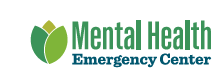 Financial Assistance Application Mental Health Emergency Center – Financial Asistance Program PO Box 0909996Milwaukee, WI 53209-09996¡Estamos aquí para ayudar! Llámenos si tiene alguna pregunta mientras llena su solicitud y reúne sus documentos. Llámenos al 414-441-9670Envíe por correo la solicitud llenada a la siguiente dirección con toda la documentación requerida. Por favor, escriba con letra clara y legible.Para obtener información sobre beneficios: Comuníquese con la oficina de Seguro de Desempleo al 1-800-494-4944 o ingrese al sitio web de beneficios de desempleo de WI para obtener información actualizada http://dwd.wisconsin.gov/uibenPara obtener copias de la información fiscal: comuníquese con la oficina del IRS llamando al 1-800-908-9946. Para solicitar una transcripción en línea, ingrese a www.irs.gov y escriba “Solicitar una transcripción” en el campo de búsqueda.